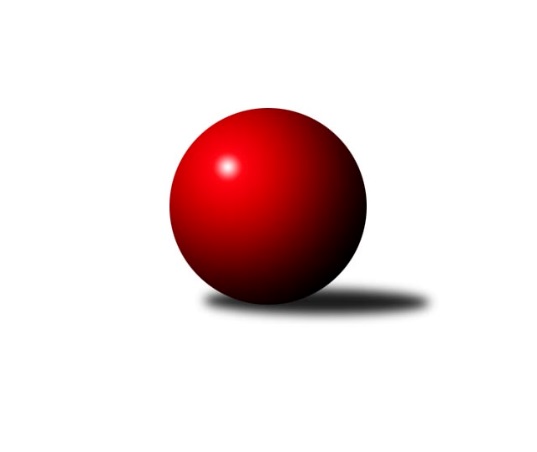 Č.11Ročník 2019/2020	30.11.2019Nejlepšího výkonu v tomto kole: 2775 dosáhlo družstvo: KK Šumperk BKrajský přebor OL 2019/2020Výsledky 11. kolaSouhrnný přehled výsledků:KK PEPINO Bruntál	- TJ Pozemstav Prostějov	3:5	2393:2417	6.0:6.0	30.11.TJ Horní Benešov ˝C˝	- TJ Břidličná ˝A˝	1:7	2450:2611	3.0:9.0	30.11.SKK Jeseník ˝B˝	- KK Jiskra Rýmařov ˝B˝	7:1	2662:2519	7.0:5.0	30.11.KS Moravský Beroun 	- KK Zábřeh  ˝C˝	5:3	2643:2591	6.0:6.0	30.11.Spartak Přerov ˝C˝	- KK Šumperk B	2:6	2636:2775	3.5:8.5	30.11.Sokol Přemyslovice ˝B˝	- TJ Tatran Litovel	7:1	2622:2458	9.5:2.5	30.11.Tabulka družstev:	1.	TJ Břidličná ˝A˝	11	8	3	0	64.5 : 23.5 	76.0 : 56.0 	 2519	19	2.	TJ Horní Benešov ˝C˝	11	8	0	3	53.5 : 34.5 	69.5 : 62.5 	 2539	16	3.	KK Šumperk B	11	6	2	3	52.0 : 36.0 	81.5 : 50.5 	 2581	14	4.	TJ Pozemstav Prostějov	11	6	2	3	48.5 : 39.5 	75.0 : 57.0 	 2524	14	5.	KS Moravský Beroun	11	4	2	5	44.0 : 44.0 	67.5 : 64.5 	 2501	10	6.	Spartak Přerov ˝C˝	11	5	0	6	43.5 : 44.5 	67.0 : 65.0 	 2459	10	7.	Sokol Přemyslovice ˝B˝	11	5	0	6	40.5 : 47.5 	64.5 : 67.5 	 2463	10	8.	KK Jiskra Rýmařov ˝B˝	11	4	2	5	40.0 : 48.0 	68.0 : 64.0 	 2518	10	9.	KK PEPINO Bruntál	11	5	0	6	37.5 : 50.5 	60.5 : 71.5 	 2457	10	10.	KK Zábřeh  ˝C˝	11	3	3	5	42.0 : 46.0 	68.0 : 64.0 	 2554	9	11.	SKK Jeseník ˝B˝	11	3	0	8	34.0 : 54.0 	50.0 : 82.0 	 2422	6	12.	TJ Tatran Litovel	11	2	0	9	28.0 : 60.0 	44.5 : 87.5 	 2339	4Podrobné výsledky kola:	 KK PEPINO Bruntál	2393	3:5	2417	TJ Pozemstav Prostějov	Vítězslav Kadlec	 	 181 	 190 		371 	 0:2 	 420 	 	219 	 201		Miroslav Plachý	Miluše Rychová	 	 214 	 209 		423 	 2:0 	 373 	 	182 	 191		Václav Kovařík	Richard Janalík	 	 198 	 200 		398 	 0:2 	 441 	 	231 	 210		Max Trunečka	Josef Novotný	 	 206 	 199 		405 	 1:1 	 408 	 	195 	 213		David Rozsypal	Jan Mlčák	 	 188 	 179 		367 	 2:0 	 350 	 	178 	 172		Pavel Černohous	Tomáš Janalík	 	 232 	 197 		429 	 1:1 	 425 	 	211 	 214		Josef Jurdarozhodčí: Nejlepší výkon utkání: 441 - Max Trunečka	 TJ Horní Benešov ˝C˝	2450	1:7	2611	TJ Břidličná ˝A˝	Zdeňka Habartová	 	 187 	 201 		388 	 0:2 	 435 	 	227 	 208		Zdeněk Fiury st.	Eva Zdražilová	 	 239 	 202 		441 	 1:1 	 428 	 	201 	 227		Ivo Mrhal ml.	Miloslav Petrů	 	 203 	 195 		398 	 1:1 	 412 	 	234 	 178		Vilém Berger	Michael Dostál	 	 217 	 184 		401 	 1:1 	 404 	 	206 	 198		Tomáš Fiury	Zdeněk Černý	 	 225 	 205 		430 	 0:2 	 459 	 	246 	 213		Josef Veselý	Robert Kučerka	 	 219 	 173 		392 	 0:2 	 473 	 	251 	 222		Zdeněk Fiury ml.rozhodčí: Nejlepší výkon utkání: 473 - Zdeněk Fiury ml.	 SKK Jeseník ˝B˝	2662	7:1	2519	KK Jiskra Rýmařov ˝B˝	Petra Rosypalová	 	 227 	 226 		453 	 1:1 	 420 	 	228 	 192		Petra Kysilková	Martin Zavacký	 	 208 	 222 		430 	 2:0 	 413 	 	206 	 207		Pavel Přikryl	Miroslav Vala	 	 247 	 230 		477 	 1:1 	 433 	 	202 	 231		Pavel Švan	Radomila Janoudová	 	 207 	 227 		434 	 2:0 	 411 	 	196 	 215		Michal Ihnát	Jana Fousková	 	 202 	 222 		424 	 0:2 	 435 	 	210 	 225		Gustav Vojtek	Petra Rosypalová	 	 195 	 249 		444 	 1:1 	 407 	 	208 	 199		Jiří Polášekrozhodčí: Nejlepší výkon utkání: 477 - Miroslav Vala	 KS Moravský Beroun 	2643	5:3	2591	KK Zábřeh  ˝C˝	Petr Otáhal	 	 224 	 224 		448 	 1:1 	 450 	 	228 	 222		Martin Pěnička	Daniel Krchov	 	 211 	 215 		426 	 0:2 	 451 	 	220 	 231		Tomáš Pěnička	Erich Retek	 	 216 	 219 		435 	 2:0 	 414 	 	206 	 208		Lubomír Složil	Čestmír Řepka	 	 219 	 202 		421 	 0:2 	 464 	 	226 	 238		Lukáš Horňák	Miloslav Krchov	 	 205 	 236 		441 	 2:0 	 379 	 	188 	 191		Václav Čamek *1	Zdeněk Chmela ml.	 	 259 	 213 		472 	 1:1 	 433 	 	211 	 222		František Langerrozhodčí: střídání: *1 od 84. hodu Miroslav BodanskýNejlepší výkon utkání: 472 - Zdeněk Chmela ml.	 Spartak Přerov ˝C˝	2636	2:6	2775	KK Šumperk B	Rostislav Petřík	 	 196 	 220 		416 	 0:2 	 511 	 	269 	 242		Martin Sedlář	Libor Daňa	 	 230 	 238 		468 	 1:1 	 470 	 	220 	 250		Michal Gajdík	Jan Lenhart	 	 208 	 242 		450 	 0:2 	 475 	 	229 	 246		Milan Vymazal	Jiří Kohoutek	 	 222 	 200 		422 	 1:1 	 411 	 	210 	 201		Libor Příhoda	Václav Pumprla	 	 223 	 214 		437 	 0:2 	 467 	 	246 	 221		Jaroslav Vymazal	Jiří Divila	 	 241 	 202 		443 	 1.5:0.5 	 441 	 	239 	 202		Adam Bělaškarozhodčí: Vedoucí družstevNejlepší výkon utkání: 511 - Martin Sedlář	 Sokol Přemyslovice ˝B˝	2622	7:1	2458	TJ Tatran Litovel	Marek Kankovský	 	 224 	 217 		441 	 2:0 	 411 	 	206 	 205		Jaromír Janošec	Miroslav Ondrouch	 	 210 	 205 		415 	 2:0 	 398 	 	198 	 200		Jiří Vrobel	Lukáš Vybíral	 	 210 	 221 		431 	 2:0 	 384 	 	190 	 194		Pavel Hampl	Karel Meissel	 	 236 	 230 		466 	 2:0 	 397 	 	189 	 208		Jaroslav Vidim	Milan Smékal	 	 203 	 214 		417 	 0.5:1.5 	 437 	 	203 	 234		Stanislav Brosinger	Jiří Kankovský	 	 227 	 225 		452 	 1:1 	 431 	 	229 	 202		Ludvík Vymazalrozhodčí: vedoucí družstevNejlepší výkon utkání: 466 - Karel MeisselPořadí jednotlivců:	jméno hráče	družstvo	celkem	plné	dorážka	chyby	poměr kuž.	Maximum	1.	Zdeněk Černý 	TJ Horní Benešov ˝C˝	451.78	295.9	155.8	4.2	6/6	(495)	2.	Martin Sedlář 	KK Šumperk B	450.35	306.3	144.1	3.6	4/6	(511)	3.	Michal Gajdík 	KK Šumperk B	446.20	300.2	146.0	4.9	5/6	(476)	4.	Max Trunečka 	TJ Pozemstav Prostějov	445.15	302.6	142.6	4.6	4/5	(473)	5.	Zdeněk Fiury  ml.	TJ Břidličná ˝A˝	443.21	303.3	139.9	4.9	6/7	(473)	6.	Jaroslav Vymazal 	KK Šumperk B	442.92	298.8	144.1	3.8	6/6	(490)	7.	Tomáš Janalík 	KK PEPINO Bruntál	442.83	297.3	145.5	3.9	6/7	(460)	8.	Robert Kučerka 	TJ Horní Benešov ˝C˝	440.76	303.5	137.3	6.8	5/6	(490)	9.	Jaroslav Sedlář 	KK Šumperk B	440.05	298.0	142.1	5.3	4/6	(463)	10.	Adam Bělaška 	KK Šumperk B	439.86	303.3	136.6	5.4	6/6	(505)	11.	Martin Pěnička 	KK Zábřeh  ˝C˝	438.86	300.4	138.5	3.6	6/6	(478)	12.	Ivo Mrhal  ml.	TJ Břidličná ˝A˝	438.31	299.7	138.6	4.6	7/7	(482)	13.	Tomáš Pěnička 	KK Zábřeh  ˝C˝	437.64	292.8	144.9	7.4	6/6	(471)	14.	Gustav Vojtek 	KK Jiskra Rýmařov ˝B˝	436.63	302.5	134.1	5.5	4/6	(472)	15.	Josef Jurda 	TJ Pozemstav Prostějov	436.25	294.2	142.1	5.2	4/5	(470)	16.	Josef Pilatík 	KK Jiskra Rýmařov ˝B˝	434.25	299.4	134.9	6.2	5/6	(487)	17.	Zdeněk Chmela  ml.	KS Moravský Beroun 	432.90	295.9	137.0	4.6	6/6	(477)	18.	Lukáš Horňák 	KK Zábřeh  ˝C˝	432.70	305.6	127.1	5.7	5/6	(464)	19.	Miroslav Plachý 	TJ Pozemstav Prostějov	432.50	292.0	140.6	4.9	5/5	(458)	20.	Jan Lenhart 	Spartak Přerov ˝C˝	430.25	287.0	143.2	6.0	6/7	(450)	21.	Lubomír Složil 	KK Zábřeh  ˝C˝	430.25	294.6	135.6	5.8	6/6	(458)	22.	Petra Rosypalová 	SKK Jeseník ˝B˝	427.46	296.4	131.0	7.3	7/7	(463)	23.	Jiří Kohoutek 	Spartak Přerov ˝C˝	426.97	290.6	136.4	6.9	7/7	(478)	24.	Karel Meissel 	Sokol Přemyslovice ˝B˝	424.88	288.8	136.1	5.3	6/7	(466)	25.	Libor Daňa 	Spartak Přerov ˝C˝	424.12	293.0	131.2	7.6	5/7	(468)	26.	Václav Čamek 	KK Zábřeh  ˝C˝	423.30	296.4	126.9	6.6	5/6	(443)	27.	Miloslav Petrů 	TJ Horní Benešov ˝C˝	423.14	295.4	127.8	6.2	6/6	(488)	28.	Erich Retek 	KS Moravský Beroun 	422.80	293.6	129.2	7.8	4/6	(459)	29.	Tomáš Fiury 	TJ Břidličná ˝A˝	422.50	287.2	135.3	6.0	6/7	(452)	30.	Jiří Polášek 	KK Jiskra Rýmařov ˝B˝	420.80	282.4	138.4	5.2	5/6	(456)	31.	Petr Otáhal 	KS Moravský Beroun 	419.71	290.0	129.7	7.3	6/6	(453)	32.	Miroslav Ondrouch 	Sokol Přemyslovice ˝B˝	419.70	292.5	127.2	7.6	6/7	(461)	33.	Petra Rosypalová 	SKK Jeseník ˝B˝	418.72	287.9	130.8	6.9	6/7	(453)	34.	Václav Kovařík 	TJ Pozemstav Prostějov	418.24	296.8	121.5	10.0	5/5	(468)	35.	Josef Veselý 	TJ Břidličná ˝A˝	418.21	297.8	120.4	8.1	6/7	(459)	36.	Milan Smékal 	Sokol Přemyslovice ˝B˝	418.10	290.1	128.0	7.8	6/7	(467)	37.	Michael Dostál 	TJ Horní Benešov ˝C˝	417.17	299.4	117.8	8.2	6/6	(445)	38.	Petra Kysilková 	KK Jiskra Rýmařov ˝B˝	417.14	288.1	129.0	9.3	6/6	(453)	39.	Václav Kovařík 	TJ Pozemstav Prostějov	417.00	293.5	123.5	6.3	4/5	(462)	40.	Miluše Rychová 	KK PEPINO Bruntál	416.94	294.2	122.7	6.7	6/7	(435)	41.	Miroslav Bodanský 	KK Zábřeh  ˝C˝	416.56	294.0	122.6	7.7	4/6	(442)	42.	Jiří Kankovský 	Sokol Přemyslovice ˝B˝	416.07	290.5	125.6	7.0	6/7	(452)	43.	Marek Kankovský 	Sokol Přemyslovice ˝B˝	416.00	282.1	133.9	7.1	5/7	(441)	44.	Rostislav Petřík 	Spartak Přerov ˝C˝	415.37	286.2	129.1	5.8	6/7	(482)	45.	Zdeněk Chmela  st.	KS Moravský Beroun 	414.47	294.3	120.1	8.9	5/6	(437)	46.	Josef Novotný 	KK PEPINO Bruntál	414.03	282.8	131.2	8.0	7/7	(438)	47.	Miloslav Krchov 	KS Moravský Beroun 	413.88	286.6	127.3	6.0	6/6	(451)	48.	Jaromír Janošec 	TJ Tatran Litovel	413.05	292.8	120.3	9.7	4/5	(451)	49.	Tomáš Chárník 	KK Jiskra Rýmařov ˝B˝	411.50	290.5	121.0	11.5	4/6	(446)	50.	Richard Janalík 	KK PEPINO Bruntál	411.47	285.1	126.4	9.3	5/7	(457)	51.	Čestmír Řepka 	KS Moravský Beroun 	410.92	289.1	121.8	8.4	6/6	(428)	52.	Daniel Krchov 	KS Moravský Beroun 	410.75	282.1	128.7	8.3	4/6	(426)	53.	Milan Vymazal 	KK Šumperk B	410.50	287.2	123.3	9.4	6/6	(475)	54.	Vilém Berger 	TJ Břidličná ˝A˝	410.45	284.8	125.7	8.2	5/7	(437)	55.	Zdeňka Habartová 	TJ Horní Benešov ˝C˝	408.13	291.0	117.2	8.5	6/6	(456)	56.	Vítězslav Kadlec 	KK PEPINO Bruntál	407.68	291.6	116.1	10.7	7/7	(456)	57.	David Rozsypal 	TJ Pozemstav Prostějov	406.74	288.3	118.4	9.5	5/5	(444)	58.	Jan Mlčák 	KK PEPINO Bruntál	406.49	286.7	119.8	9.0	7/7	(438)	59.	Stanislav Brosinger 	TJ Tatran Litovel	406.43	283.7	122.7	9.5	5/5	(444)	60.	Zdeněk Fiury  st.	TJ Břidličná ˝A˝	405.30	285.5	119.8	7.6	6/7	(435)	61.	Rostislav Cundrla 	SKK Jeseník ˝B˝	404.60	285.5	119.1	8.3	5/7	(435)	62.	Eva Zdražilová 	TJ Horní Benešov ˝C˝	403.46	289.9	113.6	7.3	6/6	(441)	63.	Pavel Černohous 	TJ Pozemstav Prostějov	400.80	291.2	109.6	10.7	5/5	(479)	64.	Michal Ihnát 	KK Jiskra Rýmařov ˝B˝	399.00	283.3	115.8	10.3	4/6	(427)	65.	Jana Fousková 	SKK Jeseník ˝B˝	390.83	274.4	116.4	9.2	7/7	(458)	66.	Filip Zapletal 	TJ Tatran Litovel	387.69	277.6	110.1	10.6	4/5	(403)	67.	Jaroslav Vidim 	TJ Tatran Litovel	386.14	273.1	113.0	9.5	5/5	(434)	68.	Pavel Hampl 	TJ Tatran Litovel	380.57	280.6	100.0	12.9	5/5	(422)	69.	Tereza Moravcová 	SKK Jeseník ˝B˝	377.04	271.1	106.0	11.8	6/7	(445)	70.	František Ocelák 	KK PEPINO Bruntál	355.13	267.3	87.9	16.5	5/7	(400)		Zdenek Janoud 	SKK Jeseník ˝B˝	453.50	310.0	143.5	4.0	2/7	(475)		Romana Valová 	KK Jiskra Rýmařov ˝B˝	445.75	307.3	138.5	6.5	2/6	(481)		Václav Pumprla 	Spartak Přerov ˝C˝	436.75	300.1	136.7	4.8	3/7	(454)		Martin Zavacký 	SKK Jeseník ˝B˝	432.00	295.0	137.0	5.5	2/7	(434)		Jiří Divila 	Spartak Přerov ˝C˝	431.25	291.3	140.0	6.5	4/7	(461)		Jiří Procházka 	TJ Břidličná ˝A˝	430.00	307.0	123.0	11.0	1/7	(430)		Michal Sosík 	TJ Pozemstav Prostějov	428.00	301.0	127.0	5.0	1/5	(428)		Aneta Kubešová 	TJ Horní Benešov ˝C˝	427.33	299.0	128.3	7.0	1/6	(442)		Miroslav Vala 	SKK Jeseník ˝B˝	426.95	292.3	134.7	5.7	4/7	(477)		Kateřina Petková 	KK Šumperk B	423.33	289.5	133.8	6.0	1/6	(440)		Pavel Švan 	KK Jiskra Rýmařov ˝B˝	422.67	292.8	129.8	6.0	3/6	(441)		Michal Oščádal 	Sokol Přemyslovice ˝B˝	422.00	296.0	126.0	9.0	1/7	(422)		Ludvík Vymazal 	TJ Tatran Litovel	420.71	286.9	133.8	8.8	2/5	(435)		Daniel Duškevič 	TJ Horní Benešov ˝C˝	417.25	288.5	128.8	7.5	2/6	(446)		Mária Machalová 	KS Moravský Beroun 	417.00	270.0	147.0	4.0	1/6	(417)		Jiří Vrobel 	TJ Tatran Litovel	414.50	294.5	120.0	10.0	1/5	(431)		Petr Charník 	KK Jiskra Rýmařov ˝B˝	413.13	294.5	118.6	9.6	2/6	(426)		Karel Stojkovič 	TJ Tatran Litovel	413.00	288.0	125.0	10.0	1/5	(413)		Pavel Přikryl 	KK Jiskra Rýmařov ˝B˝	413.00	289.0	124.0	7.0	1/6	(413)		Martin Zaoral 	Sokol Přemyslovice ˝B˝	412.00	290.0	122.0	5.0	1/7	(412)		Milan Dvorský 	Sokol Přemyslovice ˝B˝	412.00	296.0	116.0	8.7	3/7	(420)		Libor Příhoda 	KK Šumperk B	411.00	288.0	123.0	11.0	1/6	(411)		Ivo Mrhal  st.	TJ Břidličná ˝A˝	410.50	282.0	128.5	8.5	2/7	(411)		Jaroslav Heblák 	KK Jiskra Rýmařov ˝B˝	410.11	296.1	114.0	12.0	3/6	(447)		Jan Semrád 	KK Šumperk B	410.00	281.5	128.5	9.0	2/6	(437)		Josef Grulich 	Sokol Přemyslovice ˝B˝	408.50	285.0	123.5	7.5	2/7	(438)		Lukáš Vybíral 	Sokol Přemyslovice ˝B˝	405.50	277.6	127.9	9.6	4/7	(437)		Lukáš Janalík 	KK PEPINO Bruntál	405.00	286.0	119.0	6.0	1/7	(407)		Milan Dostál 	Spartak Přerov ˝C˝	403.75	286.0	117.8	11.0	2/7	(431)		František Langer 	KK Zábřeh  ˝C˝	396.67	280.0	116.7	11.0	3/6	(433)		Ondřej Holas 	Spartak Přerov ˝C˝	395.25	272.8	122.5	8.8	4/7	(416)		Bohuslav Toman 	Sokol Přemyslovice ˝B˝	393.00	259.0	134.0	6.5	2/7	(414)		Jaroslav Zelinka 	TJ Břidličná ˝A˝	390.50	290.5	100.0	11.5	2/7	(400)		Martin Holas 	Spartak Přerov ˝C˝	390.13	279.0	111.1	10.0	4/7	(469)		Anna Dosedělová 	TJ Břidličná ˝A˝	382.67	281.0	101.7	11.7	3/7	(407)		Radomila Janoudová 	SKK Jeseník ˝B˝	382.63	276.8	105.9	11.9	4/7	(434)		Stanislav Feike 	TJ Pozemstav Prostějov	374.00	260.0	114.0	10.0	1/5	(374)		Přemysl Janalík 	KK PEPINO Bruntál	373.00	272.5	100.5	12.0	1/7	(389)		Pavel Veselka 	TJ Břidličná ˝A˝	368.00	249.0	119.0	9.0	1/7	(368)		Miroslav Adámek 	KK Šumperk B	368.00	261.0	107.0	12.0	1/6	(368)		Martin Hampl 	TJ Tatran Litovel	366.50	274.0	92.5	18.0	2/5	(390)		Jakub Bauer 	KK Šumperk B	362.00	273.0	89.0	11.0	1/6	(362)		Michal Symerský 	Spartak Přerov ˝C˝	361.00	268.0	93.0	14.0	2/7	(372)		Ondřej Smékal 	Sokol Přemyslovice ˝B˝	361.00	293.0	68.0	16.0	1/7	(361)		Tomáš Zatloukal 	Sokol Přemyslovice ˝B˝	345.00	258.0	87.0	12.0	1/7	(345)		Jaroslav Ďulík 	TJ Tatran Litovel	340.00	250.2	89.8	16.8	3/5	(379)		Petr Rosypal 	SKK Jeseník ˝B˝	333.00	253.0	80.0	18.0	1/7	(333)		Jiří Hradílek 	Spartak Přerov ˝C˝	292.50	216.0	76.5	25.0	2/7	(295)Sportovně technické informace:Starty náhradníků:registrační číslo	jméno a příjmení 	datum startu 	družstvo	číslo startu8888	Pavel Přikryl	30.11.2019	KK Jiskra Rýmařov ˝B˝	1x22279	Pavel Švan	30.11.2019	KK Jiskra Rýmařov ˝B˝	4x22925	Libor Příhoda	30.11.2019	KK Šumperk B	1x11622	Jiří Vrobel	30.11.2019	TJ Tatran Litovel	2x
Hráči dopsaní na soupisku:registrační číslo	jméno a příjmení 	datum startu 	družstvo	Program dalšího kola:18.1.2020	so	9:00	TJ Břidličná ˝A˝ - TJ Pozemstav Prostějov	18.1.2020	so	9:00	KK PEPINO Bruntál - KK Zábřeh  ˝C˝	18.1.2020	so	13:00	SKK Jeseník ˝B˝ - KK Šumperk B	18.1.2020	so	14:00	KS Moravský Beroun  - TJ Tatran Litovel	18.1.2020	so	15:30	Sokol Přemyslovice ˝B˝ - KK Jiskra Rýmařov ˝B˝	Nejlepší šestka kola - absolutněNejlepší šestka kola - absolutněNejlepší šestka kola - absolutněNejlepší šestka kola - absolutněNejlepší šestka kola - dle průměru kuželenNejlepší šestka kola - dle průměru kuželenNejlepší šestka kola - dle průměru kuželenNejlepší šestka kola - dle průměru kuželenNejlepší šestka kola - dle průměru kuželenPočetJménoNázev týmuVýkonPočetJménoNázev týmuPrůměr (%)Výkon2xMartin SedlářŠumperk B5112xMartin SedlářŠumperk B120.035111xMiroslav ValaJeseník B4773xMax TrunečkaProstějov114.294411xMilan VymazalŠumperk B4752xMiroslav ValaJeseník B112.574771xZdeněk Fiury ml.Břidličná A4732xZdeněk Chmela ml.KS Moravský Ber111.654725xZdeněk Chmela ml.KS Moravský Ber4721xMilan VymazalŠumperk B111.584753xMichal GajdíkŠumperk B4701xKarel MeisselPřemyslov. B111.54466